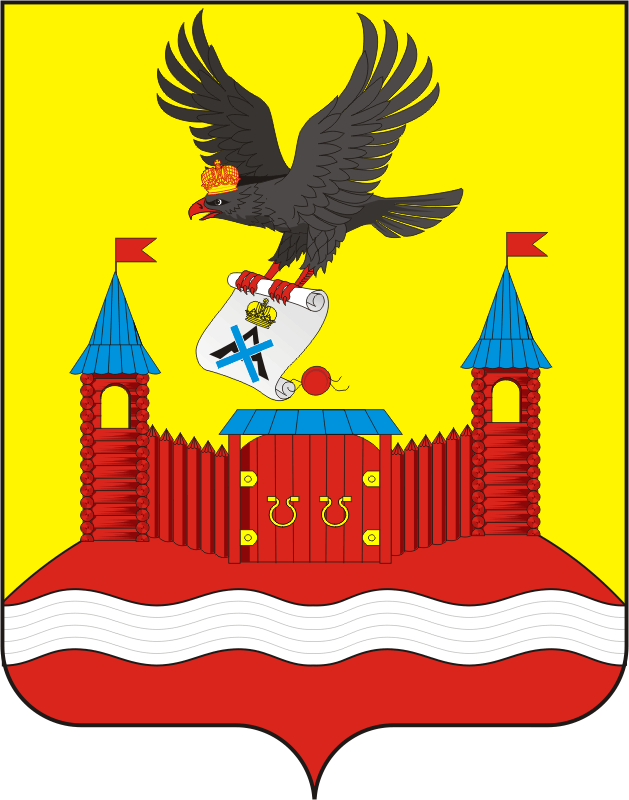 АДМИНИСТРАЦИЯ НОВОЧЕРКАССКОГО СЕЛЬСОВЕТАСАРАКТАШСКОГО РАЙОНА ОРЕНБУРГСКОЙ ОБЛАСТИП О С Т А Н О В Л Е Н И Е08.11.2022                             с. Новочеркасск                                       № 69 - пОб  основных направлениях бюджетной и налоговой политикимуниципального образования Новочеркасский сельсовет на 2023 год и на плановый период 2024 и 2025 годов           В целях разработки проекта бюджета муниципального образования Новочеркасский сельсовет на 2023 год и на плановый период 2024 и 2025 годов,  в соответствии с требованиями пункта 2 статьи 172 Бюджетного кодекса Российской Федерации и соответствии с Положением «О бюджетном процессе в  муниципальном образовании  Новочеркасский сельсовет Саракташского района Оренбургской области», утвержденным решением Совета депутатов муниципального образования Новочеркасский сельсовет Саракташского района Оренбургской области от 27.12.2016 № 601.   Утвердить:1.1. Основные направления бюджетной политики муниципального образования Новочеркасский сельсовет Саракташского района Оренбургской области на 2023 год и на плановый период 2024 и 2025 годов (Приложение №1).1.2. Основные направления налоговой политики муниципального образования Новочеркасский сельсовет Саракташского района Оренбургской области на 2023 год и на плановый период 2024 и 2025 годов (Приложение №2).2.   Администрации  муниципального образования Новочеркасский сельсовет Саракташского района Оренбургской области при разработке проекта бюджета поселения на 2023 год и на плановый период 2024 и 2025 годов обеспечить соблюдение основных направлений бюджетной и налоговой политики муниципального образования Новочеркасский сельсовет Саракташского района Оренбургской области на 2023 год и на плановый период 2024 и 2025 годов.3.   Контроль за исполнением настоящего Постановления оставляю за собой.4. Настоящее постановление вступает в силу со дня его подписания и подлежит размещению на сайте администрации Новочеркасского сельсовета.Глава  сельсовета                                                                          Н.Ф. СуюндуковПриложение  № 1                                                                                                                                                      к постановлению администрацииНовочеркасского сельсовета Саракташского районаОренбургской области                                                                                                                                                                                  от  08.11.2022  № 69-п ОСНОВНЫЕ НАПРАВЛЕНИЯбюджетной политики муниципального образования Новочеркасский сельсовет Саракташского района Оренбургской области на 2023 год и на плановый период 2024 и 2025 годов1. Общие положенияОсновные направления бюджетной и налоговой политики муниципального образования Новочеркасский сельсовет Саракташского района Оренбургской области на 2023 год и на плановый период 2024 и 2025 годов подготовлены в соответствии с требованиями Бюджетного кодекса Российской Федерации и Положения  «О бюджетном процессе в  муниципальном образовании  Новочеркасский сельсовет Саракташского района Оренбургской области» утвержденного решением Совета депутатов муниципального образования Новочеркасский сельсовет Саракташского района Оренбургской области от 27.12.2016 № 60. При подготовке учитывались положения следующих документов:- Основных направления бюджетной, налоговой и таможенно–тарифной политики Российской Федерации на 2023 год и на плановый период 2024 и 2025 годов;- Основных направлений  бюджетной и налоговой политики Оренбургской области на 2023 год и на плановый период 2024 и 2025 годов";Основные направления бюджетной и налоговой политики муниципального образования Новочеркасский сельсовет Саракташского района Оренбургской области на 2023 год и на плановый период 2024 и 2025 годов являются базой для формирования бюджета поселения на 2023 год и на плановый период 2024 и 2025 годов.Основные направления бюджетной и налоговой политики муниципального образования Новочеркасский сельсовет Саракташского района Оренбургской области на 2023 год и на плановый период 2024 и 2025 годов определяют стратегию действий Администрации поселения в части доходов, расходов бюджета, межбюджетных отношений и налоговой политики. Основная цель - эффективное решение текущих задач и задач развития в соответствии с концепцией социально-экономического развития муниципального образования Новочеркасский сельсовет Саракташского района Оренбургской области в условиях ограниченности бюджетных расходов.2. Основные итоги бюджетной политики  2021 года и 9 месяцев 2022 года  В основных направлениях бюджетной политики на 2021 год были определены стратегические ориентиры – содействие социальному и экономическому развитию муниципального образования Новочеркасский сельсовет Саракташского района Оренбургской области при безусловном учёте критериев эффективности и результативности бюджетных расходов, стимулировании развития налогового потенциала. Следование этим ориентирам позволило продвинуться в достижении определённых на среднесрочную перспективу целей бюджетной политики.Бюджет муниципального образования Новочеркасский сельсовет Саракташского района Оренбургской области на 2025 – 2026 годы сформирован на основе требований федерального и регионального бюджетного законодательства. В связи с изменениями, внесенными в 2013 году в федеральное законодательство, бюджета муниципального образования Новочеркасский сельсовет Саракташского района Оренбургской области формирован в рамках муниципальных программ муниципального образования Новочеркасский сельсовет Саракташского района Оренбургской области. С 2018 года действуют 1 основная  муниципальная программа муниципального образования Новочеркасский сельсовет Саракташского района Оренбургской области. Разработана и использована при планировании бюджета муниципального образования Новочеркасский сельсовет Саракташского района Оренбургской области на 2018-2024 годы новая структура классификации целевых статей расходов  бюджета МО Новочеркасский сельсовет, полностью увязанная со структурой муниципальных программ  муниципального образования Новочеркасский сельсовет Саракташского района Оренбургской области. Постановлением администрации муниципального образования Новочеркасский сельсовет от 22.12.2017 № 94-п принята муниципальная программа «Формирование комфортной городской среды муниципального образования Новочеркасский сельсовет Саракташского района Оренбургской области на 2018-2024 годы».Расходы бюджета муниципального образования Новочеркасский сельсовет Саракташского района Оренбургской области сформированы с учетом принципов бюджетирования, ориентированного на результат, в разрезе муниципальной программы и подпрограмм,  и непрограммных расходов, раздельного планирования бюджета по действующим и принимаемым обязательствам. Ассигнования на оказание муниципальных услуг и исполнение публично-нормативных обязательств спланированы с учетом оценки потребности в оказании каждой услуги, количества получателей указанных услуг.        Бюджет муниципального образования Новочеркасский сельсовет Саракташского района Оренбургской области за 2021 год исполнен по доходам 21 247,349 тыс. рублей или 99,83 % к годовому плану, профинансировано расходов 21 223,320 тыс.рублей или 98,05 % к годовому плану, профицит бюджета составил 24,029 тыс.рублей.По содержанию муниципального бюджета учреждения культуры  расходы  составили 8 139,234 тыс. рублей 38,35 % всех расходов бюджета муниципального образования Новочеркасский сельсовет Саракташского района Оренбургской области, в сфере жилищно-коммунального хозяйства – 4 409,519 тыс.рублей (20,77 % ), общегосударственные вопросы – 4 675,993 тыс.рублей (22,03%), расходы на дорожное хозяйство (дорожные фонды) – 3 547,963 тыс.рублей.(16,71 %).3. Основные задачи бюджетной политики на 2023 год и на плановый период 2024 и 2025 годовБюджетная политика нацелена на  повышение уровня и качества жизни населения.Основными задачами ближайших лет по повышению эффективности бюджетных расходов являются:- повышение эффективности и результативности имеющихся инструментов программно-целевого управления бюджетирования;- создание условий повышения качества предоставления муниципальных услуг;-повышения эффективности процедур проведения закупок;-совершенствование процедур предварительного и последующего контроля;Только системных подход к повышению эффективности бюджетных расходов позволит выполнить поручение Президента Российской Федерации по реализации послания Президента Российской Федерации Федеральному Собранию Российской Федерации от 4 декабря 2014 года и обеспечить сокращение расходов бюджета муниципального образования Новочеркасский сельсовет Саракташского района Оренбургской области за счет снижения эффективных затрат.   Главным инструментом, который призван обеспечить повышение результативности и эффективности бюджетных расходов, ориентированности на достижение целей муниципального образования Новочеркасский сельсовет Саракташского района Оренбургской области, должны стать муниципальные программы.           4. Основные направления бюджетной политики на 2023 год и на плановый период 2024 и 2025 годовБюджет как основной инструмент экономической политики муниципального образования Новочеркасский сельсовет Саракташского района Оренбургской области призван активизировать в предстоящие годы структурные изменения в экономике.В условиях сокращения собственных доходов бюджета поселения за счет внесения изменений в федеральное и областное законодательство на первый план выходит решение задач повышения эффективности расходов и переориентации бюджетных ассигнований в рамках существующих бюджетныхОграничений на реализацию приоритетных направлений социально- экономической политики муниципального образования Новочеркасский сельсовет Саракташского района Оренбургской области.При формировании бюджета муниципального образования Новочеркасский сельсовет Саракташского района Оренбургской области необходимо обеспечить финансированием действующие расходные обязательства. Принятие новых расходных обязательств должно проводиться с учетом их эффективности и возможных сроков и механизмов реализации в пределах имеющихся ресурсов.Бюджетная политика на 2023 год и на плановый период 2024 и 2025 годов в части расходов бюджета поселения должна отвечать принципам консервативного бюджетного планирования и направлена на дальнейшее повышение эффективности расходов бюджета. Ключевыми требованиями к расходной части бюджета должна стать бережливость и максимальная отдача.Основными направлениями бюджетной политики в области расходов являются:- определение четких приоритетов использования бюджетных средств с учетом текущей экономической ситуации при планировании бюджетных ассигнований на 2023 год и на плановый период 2024 и 2025 годов следует детально оценить содержание муниципальных программ поселения, соразмерив объем их финансового обеспечения с реальными возможностями бюджета поселения;- утверждение нормативов материально - технического обеспечения органов местного самоуправления и муниципальных бюджетных учреждений и их применение при планировании бюджетных ассигнований;-бережливость и максимальная отдача, снижение неэффективных трат бюджета поселения, обеспечение исполнения гарантированных расходных обязательств поселения, одновременный пересмотр бюджетных затрат на закупку товаров, работ и услуг для муниципальных нужд и нужд муниципальных учреждений, а также иных возможных к сокращению расходов;-повышение эффективности функционирования контрактной системы в части совершенствования системы организации закупок товаров, работ, услуг для обеспечения муниципальных нужд;-совершенствование механизмов контроля за соблюдением требований законодательства в сфере закупок и исполнением условий контрактов соотнесение фактических расходов и нормативных затрат, то есть осуществление нормоконтроля;-формирование муниципальных заданий на оказание муниципальных услуг в соответствии с ведомственным перечнем муниципальных услуг;-увязка муниципальных заданий на оказание муниципальных услуг с целями муниципальных программ;-обеспечение выполнения ключевых и целевых показателей муниципальных программ, преемственность показателей достижения определенных целей, обозначенных в муниципальных программах, целям и задачам, обозначенным в муниципальных программах, для обеспечения их увязки.  В условиях формирования программного бюджета меняется роль муниципального финансового контроля.Проводимые проверки теперь должны быть направлены на осуществление контроля за результатами, которые достигнуты при расходовании бюджетных средств. Эффективное, ответственное и прозрачное управление бюджетными средствами поселения является важнейшим условием для повышения уровня и качества жизни населения, устойчивого экономического роста, и достижения других стратегических целей социально-экономического развития поселения.Приложение № 2                                                                                                                                                      к постановлению администрацииНовочеркасского сельсовета Саракташского района Оренбургской области                                                                                                                                                                                  от  08.11.2022  № 69-п   ОСНОВНЫЕ НАПРАВЛЕНИЯналоговой политики муниципального образования Новочеркасский сельсовет Саракташского района Оренбургской областина 2023 год и на плановый период 2024 и 2025 годов1. Итоги реализации налоговой политики 2021 года – 9 месяцев 2022 года.
При подготовке основных направлений налоговой политики муниципального образования Новочеркасский сельсовет Саракташского района Оренбургской области на 2023 год и на плановый период 2024 и 2025 годов учитывались положения следующих документов:- Основные направления налоговой политики Российской Федерации на 2023 год и на плановый период 2024 и 2025 годов;- Отчет главы муниципального образования Новочеркасский сельсовет Саракташского района Оренбургской области за 2021 год;
Основные направления налоговой политики муниципального образования Новочеркасский сельсовет Саракташского района Оренбургской области на 2023 год и на плановый период 2024 и 2025 годов подготовлены в соответствии с требованиями Бюджетного кодекса Российской Федерации, и Положением «О бюджетном процессе в  муниципальном образовании  Новочеркасский сельсовет Саракташского района Оренбургской области», утвержденным решением Совета депутатов муниципального образования Новочеркасский сельсовет Саракташского района Оренбургской области от 27.12.2016 № 60Поступление доходов в бюджет поселения в 2021 году составило 21 247,349 тыс. руб., поступление налоговых и неналоговых доходов составило 9 504,159 тыс. руб. Налоговая политика Новочеркасский сельсовет Саракташского района Оренбургской области 2021 года – 9 месяцев 2022 года ориентирована на реализацию изменений федерального, регионального налогового законодательства и нацелена на увеличение налоговой базы, за счет обеспечения достоверности учета объектов недвижимости, взаимодействие с региональным органом власти в обеспечении эффективного администрирования налогов на территории поселения.Для увеличения доходной базы бюджета принимались меры по привлечению перспективных налогоплательщиков, росту неналоговых доходов, вовлечению в налогообложение объектов недвижимости, сокращению задолженности по налогам. Особое внимание уделено своевременности и полноте уплаты земельного налога и налога на имущество физических лиц. С целью обеспечения своевременности уплаты налога физическими лицами проводились информационные компании, вывешивались объявления на стендах по населенным пунктам с напоминанием сроков уплаты имущественных налогов. Осуществляется анализ информационных ресурсов о земельных участках и их правообладателях, оценка резервов поступления земельного налога, выявление несоответствий в информационных базах налоговых и регистрирующих органов. В работе задействованы: налоговые органы, Управление Росреестра. Выявлены несоответствия сведений в информационных базах, приводящие к полному или частичному выпадению земельных участков из налогообложения. Предложения по устранению несоответствий направлены в налоговые и регистрирующие органы. На территории поселения значительное количество земельных участков, по которым права собственности не зарегистрированы в соответствии с действующим законодательством. В результате этого сведения о них не поступают в налоговые органы в должном порядке и соответственно налог в полном объеме не начисляется. В отношении данных участков необходима целенаправленная работа. Мероприятия по повышению роли имущественных налогов в политики:Для увеличения доходной базы бюджета поселения принимались меры по привлечению перспективных налогоплательщиков, росту неналоговых доходов, вовлечению в налогообложение объектов недвижимости, сокращению задолженности по налогам. Особое внимание уделено своевременности и полноте уплаты земельного налога и налога на имущество физических лиц. С целью обеспечения своевременности уплаты налога физическими лицами проводились информационные компании, вывешивались объявления на стендах по населенным пунктам с напоминанием сроков уплаты имущественных налогов.Осуществляется анализ информационных ресурсов о земельных участках и их правообладателях, оценка резервов поступления земельного налога, выявление несоответствий в информационных базах налоговых и регистрирующих органов. В работе задействованы: налоговые органы, Управление Росреестра. Выявлены несоответствия сведений в информационных базах, приводящие к полному или частичному выпадению земельных участков из налогообложения. Предложения по устранению несоответствий направлены в налоговые и регистрирующие органы.2. Меры в области налоговой политики, планируемые к реализации                                в 2023 году и плановом периоде 2024 и 2025 годовПриоритетом Правительства Российской Федерации в области налоговой политики в средней и долгосрочной перспективе является стабилизация налоговой системы с одновременным применением мер налогового стимулирования, а также дальнейшее повышение эффективности налоговой системы. Будут увеличены ставки по налогу на имущество со ставки 0,1 % до ставки 0,2 %; увеличены ставки по земельному налогу (по землям сельхозназначения) со ставки 0,15 % до ставки 0,3 %.Налоговая политика Новочеркасский сельсовет Саракташского района Оренбургской области будет формироваться в рамках направлений и приоритетов, обозначенных в Основных направлениях налоговой политики Российской Федерации и Оренбургской области на предстоящий период.
Продолжится работа по инвентаризации объектов недвижимости. В 2023 году предстоит решить следующие задачи:
- продолжить работу по выявлению и исправлению технических ошибок и несоответствий в основных информационных ресурсах; - координировать усилия муниципального земельного контроля для максимального учета при проведении мероприятий по увеличению налоговых поступлений.Обеспечение полноты собираемости налогов остается важнейшей задачей администрации поселения в условиях сохраняющейся нестабильности экономической ситуации. Предоставление налоговых льгот на предстоящий налоговый период не предполагается. Налоговая политика органов местного самоуправления на 2023 - 2025 годы будет ориентирована на реализацию изменений налогового законодательства и нацелена на увеличение уровня собираемости налоговых доходов.